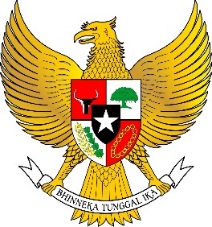 BUPATI POLEWALI MANDARPROVINSI SULAWESI BARATKEPUTUSAN BUPATI POLEWALI MANDARNOMOR 399 TAHUN 2021	TENTANG	PENGANGKATAN DA’I PEMBANGUNAN DI KABUPATEN                 POLEWALI MANDAR TAHUN 2021BUPATI  POLEWALI  MANDAR,Menimbang  :   a.	bahwa DA’I mempunyai peranan penting bagi pembangunan keagamaan dalam membentuk sumber daya manusia yang bertaqwa, beriman dan berkarakter;b.	bahwa dalam rangka memberikan bimbingan, dan dakwah serta pencerahan bagi ummat islam di wilayah Kabupaten Polewali Mandar, maka perlu mengangkat DA`I pembangunan di Kabupaten Polewali Mandar Tahun 2021;bahwa berdasarkan pertimbangan sebagaimana dimaksud dalam huruf a dan huruf b maka perlu ditetapkan dengan Keputusan Bupati;           Mengingat :  	1.  	Undang-Undang Nomor 26 Tahun 2004 tentang  Pembentukan Provinsi Sulawesi Barat (Lembaran Negara Republik Indonesia Tahun 2004 Nomor 116, Tambahan Lembaran Negara Republik Indonesia Nomor 4422);                          2.  	Undang-Undang Nomor 17 Tahun 2013 tentang  Organisasi Kemasyakatan (Lembaga Negara Republik Indonesia Tahun 2013 Nomor 116, Tambahan Lembaran Negara Republik Indonesia Nomor 5430);Undang-Undang Nomor 23 Tahun 2014 tentang Pemerintah Daerah (Lembaran Negara Republik Indonesia Tahun 2014 Nomor 244, Tambahan Lembaran Negara Republik  Indonesia Nomor 5587) sebagaimana telah diubah beberapakali terakhir dengan Undang-Undang Nomor 9 Tahun 2015 tentang Perubahan Kedua atas Undang-Undang Nomor 23 Tahun 2014 tentang Pemerintah Daerah (Lembaran Negara Republik Indonesia Tahun 2015 Nomor 58, Tambahan Lembaran Negara Republik Indonesia Nomor 5679);Peraturan Pemerintah Nomor 6 Tahun 1988 tentang Koordinasi Kegiatan Instansi Vertikal di Daerah (Lembaran Negara Republik Indonesia Nomor 3373);Peraturan Pemerintah Nomor 74 Tahun 2005 tentang Perubahan Nama Kabupaten Polewali Mamasa menjadi Kabupaten Polewali Mandar (Lembaran Negara Republik Indonesia Tahun 2005 Nomor 160 );Peraturan Daerah Nomor 3 Tahun 2020 tentang Anggaran Pendapatan dan Belanja Daerah (APBD)  Kabupaten Polewali Mandar Tahun Anggaran 2021 (Lembaran Daerah Kabupaten Polewali Mandar Tahun 2020 Nomor 3); MEMUTUSKAN:Menetapkan      :      KESATU      :  Pengangkatan DA`I pembangunan di Kabupaten Polewali Mandar Tahun 2021 sebagaimana tercantum dalam lampiran keputusan ini.KEDUA             :		Persyaratan  anggota  Da’i Pembangunan adalah  memiliki  kemampuan  penguasaan membaca  kitab  kuning dan pernah  mengikuti  pendidikan  kader  ulama. KETIGA	:    	Tugas DA`I sebagaimana dimaksud pada diktum kesatu adalah:melaksanakan Tugas bimbingan dan dakwah kepada ummat islam;bekerjasama dengan tokoh agama, tokoh masyarakat serta unsur Pemerintah dalam menciptakan suasana     yang kondusif dan aman di wilayah Kabupaten Polewali Mandar; danmelaporkan hasil pelaksanaan tugasnya  kepada Bupati Polewali Mandar melalui Bagian Administrasi Kemasyarakatan dan kesra Sekretariat Daerah setiap 3 (tiga) bulan.KEEMPAT	:  DA`I Pembangunan sebagaimana dimaksud pada diktum kesatu akan diberikan insentif/tunjangan sebesar Rp.800.000 (delapan ratus ribu rupiah) perbulan.KELIMA	:   Segala biaya yang timbul akibat ditetapkannya keputusan ini dibebankan pada Anggaran Pendapatan dan Belanja Daerah (APBD) Kabupaten Polewali Mandar Tahun Anggaran 2021.  KEENAM	:    Keputusan Bupati ini mulai berlaku sejak tanggal 4 Januari 2021.                                                                                                         Ditetapkan di Polewali                                                                    pada tanggal  20 April 2021                                                                    BUPATI POLEWALI MANDAR,									    ttd                                                       ANDI IBRAHIM MASDARLAMPIRAN KEPUTUSAN BUPATI POLEWALI MANDARNOMOR        :  399 TAHUN 2021TANGGAL     :  20 APRIL 2021DAFTAR NAMA DA`I PEMBANGUNAN KABUPATEN POLEWALI MANDAR TAHUN 2021       							BUPATI POLEWALI MANDAR,                                                                 ttd                                                                                                                                 ANDI IBRAHIM MASDARNoNamaAlamatTunjangan/ Bulan12341234567891011121314151617MUHAMMAD SYUAIB JAWAS, S. Pd M.PdiRUSMAN, S.Pd.IRAHMAT NURDIN, S. Th, I, M.AgMUHAMMAD YAZID SYARQAWI, S.PdMUH. FARID K. S. Pd.IJAMALUDDIN, S.Pd.IUMAR ANWAR, S.Pd.IMUHAMMAD TANWIR, S.Sy.MsiMUSLIMSYARIFUDDIN, S.Pd.ISYAHARUDDINKAMARUDDIN, S. Th.ISYARIF HIDAYATULLAHASWAR, S.AgMUH. ILYAS, S,Pd.IHASAN HABIBU SAHEL, S. PdARIFUDDIN JAWASCampalagianWonomulyoCampalagianWonomulyoBalanipaBalanipaBalanipaLimboroTutarCampalagianCampalagianBinuangBalanipaBinuangTutarWonomulyoCampalagianRp.800.000Rp.800.000Rp.800.000Rp.800.000Rp.800.000Rp.800.000Rp.800.000Rp.800.000Rp.800.000Rp.800.000Rp.800.000Rp.800.000Rp.800.000Rp.800.000Rp.800.000Rp.800.000Rp. 800.000